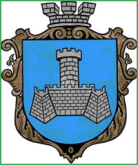 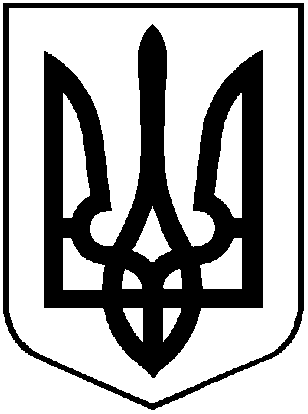 УКРАЇНАм. Хмільник Вінницької областіР О З П О Р Я Д Ж Е Н Н ЯМІСЬКОГО ГОЛОВИВід «12» лютого 2021 р.                                                                              № 68-рПро підведення підсумків виконання військово-транспортного обов’язку за 2020 рік та  визначення завдань на 2021 рік.      Відповідно до Закону України «Про мобілізаційну підготовку та мобілізацію», вимог Постанови Кабінету Міністрів України від 28.12.2000 р. № 1921 «Про затвердження Положення про військово-транспортний обов’язок» (зі змінами), з метою якісного ведення військового обліку транспортних засобів і техніки з метою планування передачі підприємствами, установами та організаціями транспортних засобів і техніки для задоволення потреб військових формувань на особливий період, керуючись ст.ст.42,59 Закону України «Про місцеве самоврядування в Україні»:     1. Інформацію військового комісара Хмільницького об’єднаного районного територіального центру комплектування та соціальної підтримки підполковника А.П. Охріменка про виконання військово-транспортного обов’язку на території Хмільницької міської об’єднаної територіальної громади за 2020 рік, взяти до відома.        2. Керівникам підприємств, установ, організацій Хмільницької міської територіальної громади, на які покладаються завдання з передачі транспортних засобів і техніки для задоволення потреб військових формувань на особливий період, забезпечити виконання Постанови Кабінету Міністрів України від 28.12.2000 р. № 1921 «Про затвердження Положення про військово-транспортний обов’язок» (зі змінами).     3. Військовому комісару Хмільницького об’єднаного районного територіального центру комплектування та соціальної підтримки підполковника А.П. Охріменку довести дане розпорядження до керівників підприємств, установ, організацій Хмільницької міської об’єднаної територіальної громади, на які покладаються завдання з передачі транспортних засобів і техніки для задоволення потреб військових формувань на особливий період.     4. Контроль за виконанням даного розпорядження залишаю за собою.         Міський голова                                                        М.В. Юрчишин        С.П.Маташ         В.М.Загіка            В.П.Коломійчук         Н.А.Буликова                                                                                                                                                                                                                                            